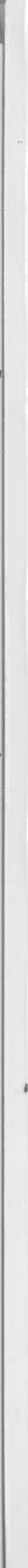 МИНИСТЕРСТВО ПРОСВЕЩЕНИЯ РОССИЙСКОЙ ФЕДЕРАЦИИДепартамент образования Ярославской областиУправление образования Рыбинского муниципального районаMOУ Тихменевская СОШСОГЛАСОВАНОЗаместитель директора по УBP	Викторова З.С.Протокол №1от "29" августа 2022 г.РАБОЧАЯ ПРОГРАММА (ID 2635224)учебного предмета«Литературное чтение»УТВЕРЖДЕНОДиректор	Смирнов С.А.Приказ №1от "29" августа 2022 г.для 1 класса начального общего образования на 2022 - 2023 учебный годСоставитель: Никитинская Л.Г.учитель начальных классовп.Тихменево 2022ПОЯСНИТЕЛЬНАЯ ЗАПИСКАРабочая программа учебного предмета «Литературное чтение» для обучающихся 1 класса на уровне начального общего образования составлена на основе Требований к результатам освоения программы начального общего образования Федерального государственного образовательного стандарта начального общего образования (далее — ФГОС HOO), а также ориентирована на целевые приоритеты духовно-нравственного развития, воспитания и социализации обучающихся, сформулированные в Примерной программе воспитания.ОБЩАЯ ХАРАКТЕРИСТИКА УЧЕБНОГО ПРЕДМЕТА "ЛИТЕРАТУРНОЕ ЧТЕНИЕ"«Литературное чтение» — один из ведущих предметов начальной школы, который обеспечивает, наряду с достижением предметных результатов, становление базового умения, необходимого для успешного изучения других предметов и дальнейшего обучения, читательской грамотности и закладывает основы интеллектуального, речевого, эмоционального, духовно-нравственного развития младших школьников. Kypc «Литературное чтение» призван ввести ребёнка в мир художественной литературы, обеспечить формирование навыков смыслового чтения, способов и приёмов работы с различными видами текстов и книгой, знакомство с детской литературой и с учётом этого направлен на общее и литературное развитие младшего школьника, реализацию творческих способностей обучающегося, а также на обеспечение преемственности в изучении систематического курса литературы.Содержание учебного предмета «Литературное чтение» раскрывает следующие направления литературного образования младшего школьника: речевая и читательская деятельности, круг чтения, творческая деятельность.В основу отбора произведений положены общедидактические принципы обучения: соответствие возрастным возможностям и особенностям восприятия младшим школьником фольклорных произведений и литературных текстов; представленность в произведениях нравственно-эстетических ценностей, культурных традиций народов России, отдельных произведений выдающихся представителей мировой детской литературы; влияние прослушанного (прочитанного) произведения на эмоционально-эстетическое развитие обучающегося, на совершенствование его творческих способностей. При отборе произведений для слушания и чтения учитывались преемственные связи с дошкольным опытом знакомства с произведениями фольклора, художественными произведениями детской литературы, а также перспективы изучения предмета «Литература» в основной школе.Важным принципом отбора содержания предмета «Литературное чтение» является представленность разных жанров, видов и стилей произведений, обеспечивающих формирование функциональной литературной грамотности младшего школьника, а также возможность достижения метапредметных результатов, способности обучающегося воспринимать различные учебные тексты при изучении других предметов учебного плана начальной школы.Планируемые результаты включают личностные, метапредметные результаты за период обучения, а также предметные достижения младшего школьника за каждый год обучения в начальной школе.Предмет «Литературное чтение» преемственен по отношению к предмету «Литература», который изучается в основной школе.Освоение программы по предмету «Литературное чтение» в 1 классе начинается вводным интегрированным курсом «Обучение грамоте» (180 ч.: 100 ч. предмета «Русский язык» и 80 ч. предмета «Литературное чтение»). После периода обучения грамоте начинается раздельное изучение предметов «Русский язык» и «Литературное чтение», на курс «Литературное чтение» в 1 классе отводится не менее 10 учебных недель, суммарно 132 часаЦЕЛИ ИЗУЧЕНИЯ УЧЕБНОГО ПРЕДМЕТА ”ЛИТЕРАТУРНОЕ ЧТЕНИЕ”Приоритетная цель обучения литературному чтению — становление грамотного читателя, мотивированного к использованию читательской деятельности как средства самообразования и саморазвития, осознающего роль чтения в успешности обучения и повседневной жизни, эмоционально откликающегося на прослушанное или прочитанное произведение. Приобретённые младшими школьниками знания, полученный опыт решения учебных задач, а также сформированность предметных и универсальных действий в процессе изучения предмета«Литературное чтение» станут фундаментом обучения в основном звене школы, а также будут востребованы в жизни.Достижение заявленной цели определяется особенностями курса литературного чтения ирешением следующих задач:формирование у младших школьников положительной мотивации к систематическому чтению и слушанию художественной литературы и произведений устного народного творчества;достижение необходимого для продолжения образования уровня общего речевого развития;осознание значимости художественной литературы и произведений устного народного творчества для всестороннего развития личности человека;первоначальное представление о многообразии жанров художественных произведений и произведений устного народного творчества;овладение элементарными умениями анализа и интерпретации текста, осознанного использования при анализе текста изученных литературных понятий: прозаическая и стихотворная речь; жанровое разнообразие произведений (общее представление о жанрах); устное народное творчество, малые жанры фольклора (считалки, пословицы, поговорки, загадки, фольклорная сказка); басня (мораль, идея, персонажи); литературная сказка, рассказ; автор; литературный герой; образ; характер; тема; идея; заголовок и содержание; композиция; сюжет; эпизод, смысловые части; стихотворение (ритм, рифма); средства художественной выразительности (сравнение, эпитет, олицетворение);овладение техникой смыслового чтения вслух (правильным плавным чтением, позволяющим понимать смысл прочитанного, адекватно воспринимать чтение слушателями).СОДЕРЖАНИЕ УЧЕБНОГО ПРЕДМЕТАСказка фольклорная (народная) и литературная (авторская). Восприятие текста произведений художественной литературы и устного народного творчества (не менее четырёх произведений). Фольклорная и литературная (авторская) сказка: сходство и различия. Реальность и волшебство в сказке. Событийная сторона сказок: последовательность событий в фольклорной (народной) и литературной (авторской) сказке. Отражение сюжета в иллюстрациях. Герои сказочных произведений. Нравственные ценности и идеи, традиции, быт, культура в русских народных и литературных (авторских) сказках, поступки, отражающие нравственные качества (отношение к природе, людям, предметам).Произведения о детях и для детей. Понятие «тема произведения» (общее представление): чему посвящено, о чём рассказывает. Главная мысль произведения: его основная идея (чему учит? какие качества воспитывает?). Произведения одной темы, но разных жанров: рассказ, стихотворение, сказка (общее представление на примере не менее шести произведений К.Д. Ушинского, Л.Н. Толстого, В. Г. Сутеева, Е. А. Пермяка, В. А. Осеевой, А. Л. Барто, Ю. И. Ермолаева, Р. С. Сефа, С. В. Михалкова, В. Д. Берестова, В. Ю. Драгунского и др.). Характеристика героя произведения, общая оценка поступков. Понимание заголовка произведения, его соотношения с содержанием произведения и его идеей. Осознание нравственно-этических понятий: друг, дружба, забота, труд, взаимопомощь.Произведения о родной природе. Восприятие и самостоятельное чтение поэтических произведений о природе (на примере трёх-четырёх	доступных	произведений	А. С. Пушкина, Ф.И. Тютчева, А. К. Толстого, С. А. Есенина, А. Н. Плещеева, Е. А. Баратынского, И. С. Никитина, Е. Ф. Трутневой, А. Л. Барто, С. Я. Маршала и др.). Тема поэтических произведений: звуки и краски природы, времена года, человек и природа; Родина, природа родного края. Особенности стихотворной речи, сравнение с прозаической: рифма, ритм (практическое ознакомление). Настроение, которое рождает поэтическое произведение. Отражение нравственной идеи в произведении: любовь к Родине, природе родного края. Иллюстрация к произведению как отражение эмоционального отклика на произведение.Выразительное чтение поэзии. Роль интонации при выразительном чтении. Интонационный рисунок выразительного чтения: ритм, темп, сила голоса.Устное народное творчество —малые фольклорные жанры (не менее шести произведений). Многообразие малых жанров устного народного творчества: потешка, загадка, пословица, их назначение (веселить, потешать, играть, поучать). Особенности разных малых фольклорных жанров. Потешка — игровой народный фольклор. Загадки — средство воспитания живости ума, сообразительности. Пословицы — проявление народной мудрости, средство воспитания понимания жизненных правил.Произведения о братьям наших меньшим (трёх-четырёх авторов по выбору). Животные — герои произведений. Цель и назначение произведений о взаимоотношениях человека и животных воспитание добрых чувств и бережного отношения к животным. Виды текстов: художественный и научно-познавательный, их сравнение. Характеристика героя: описание его внешности, поступки, речь, взаимоотношения с другими героями произведения. Авторское отношение к герою. Осознаниенравственно-этических понятий: любовь и забота о животных.Произведения о маме. Восприятие и самостоятельное чтение разножанровых произведений о маме (не менее одного автора по выбору, на примере доступных произведений Е. А. Благининой, А. Л. Барто, Н. Н. Бромлей, А. В. Митяева, В. Д. Берестова, Э. Э. Мошковской, Г. П. Виеру, Р. С. Сефа и др.). Осознание нравственно-этических понятий: чувство любви как привязанность одного человека к другому (матери к ребёнку, детей к матери, близким), проявление любви и заботы о родных людях.Фольклорные и авторские произведения о чудесах и фантазии (не менее mpëx произведений). Способность автора произведения замечать чудесное в каждом жизненном проявлении, необычное в обыкновенных явлениях окружающего мира. Сочетание в произведении реалистических событий с необычными, сказочными, фантастическими.Библиографическая культура (работа с детской книгой). Представление о том, что книга — источник необходимых знаний. Обложка, оглавление, иллюстрации — элементы ориентировки в книге. Умение использовать тематический каталог при выборе книг в библиотеке.ПЛАНИРУЕМЫЕ ОБРАЗОВАТЕЛЬНЫЕ РЕЗУЛЬТАТЫИзучение литературного чтения в 1 классе направлено на достижение обучающимися личностных, метапредметных и предметных результатов освоения учебного предмета.ЛИЧНОСТНЫЕ РЕЗУЛЬТАТЫЛичностные результаты освоения программы предмета «Литературное чтение» достигаются в процессе единства учебной и воспитательной деятельности, обеспечивающей позитивную динамику развития личности младшего школьника, ориентированную на процессы самопознания, саморазвития и самовоспитания. Личностные результаты освоения программы предмета «Литературное чтение» отражают освоение младшими школьниками социально значимых норм и отношений, развитие позитивного отношения обучающихся к общественным, традиционным, социокультурным и духовно- нравственным ценностям, приобретение опыта применения сформированных представлений и отношений на практике.Гражданско-патриотическое воспитание:становление ценностного отношения к своей Родине — России, малой родине, проявление интереса к изучению родного языка, истории и культуре Российской Федерации, понимание естественной связи прошлого и настоящего в культуре общества;осознание своей этнокультурной и российской гражданской идентичности, сопричастности к прошлому, настоящему и будущему своей страны и родного края, проявление уважения к традициям и культуре своего и других народов в процессе восприятия и анализа произведений выдающихся представителей русской литературы и творчества народов России;первоначальные представления о человеке как члене общества, о правах и ответственности, уважении и достоинстве человека, о нравственно-этических нормах поведения и правилах межличностных отношений.Духовно-нравственное воспитание:освоение опыта человеческих взаимоотношений, признаки индивидуальности каждого человека, проявление сопереживания, уважения, любви, доброжелательности и других моральных качеств к родным, близким и чужим людям, независимо от их национальности, социального статуса, вероисповедания;осознание этических понятий, оценка поведения и поступков персонажей художественных произведений в ситуации нравственного выбора;выражение своего видения мира, индивидуальной позиции посредством накопления и систематизации литературных впечатлений, разнообразных по эмоциональной окраске;неприятие любых форм поведения, направленных на причинение физического и морального вреда другим людямЭстетическое воспитание:проявление уважительного отношения и интереса к художественной культуре, к различным видам искусства, восприимчивость к разным видам искусства, традициям и творчеству своего и других народов, готовность выражать своё отношение в разных видах художественной деятельности;приобретение эстетического опыта слушания, чтения и эмоционально-эстетической оценкипроизведений фольклора и художественной литературы;понимание образного языка художественных произведений, выразительных средств, создающих художественный образ.Физическое воспитание, формирование культуры здоровья эмоционального благополучия:соблюдение правил здорового и безопасного (для себя и других людей) образа жизни в окружающей среде (в том числе информационной);бережное отношение к физическому и психическому здоровью.Трудовое воспитание:осознание ценности труда в жизни человека и общества, ответственное потребление и бережное отношение к результатам труда, навыки участия в различных видах трудовой деятельности, интерес к различным профессиям.Экологическое воспитание:бережное отношение к природе, осознание проблем взаимоотношений человека и животных, отражённых в литературных произведениях;неприятие действий, приносящих ей вред.Ценности научного познания:ориентация в деятельности на первоначальные представления о научной картине мира, понимание важности слова как средства создания словесно-художественного образа, способа выражения мыслей, чувств, идей автора;овладение смысловым чтением для решения различного уровня учебных и жизненных задач;потребность в самостоятельной читательской деятельности, саморазвитии средствами литературы, развитие познавательного интереса, активности, инициативности, любознательности и самостоятельности в познании произведений фольклора и художественной литературы, творчества писателей.МЕТАПРЕДМЕТНЫЕ РЕЗУЛЬТАТЫВ результате изучения предмета «Литературное чтение» в начальной школе у обучающихся будут сформированы познавательные универсальные учебные действия:базовые логические действия:сравнивать произведения по теме, главной мысли (морали), жанру, соотносить произведение и его автора, устанавливать основания для сравнения произведений, устанавливать аналогии;объединять произведения по жанру, авторской принадлежности;определять существенный признак для классификации, классифицировать произведения по темам, жанрам и видам;находить закономерности и противоречия при анализе сюжета (композиции), восстанавливать нарушенную последовательность событий (сюжета), составлять аннотацию, отзыв по предложенному алгоритму;выявлять недостаток информации для решения учебной (практической) задачи на основе предложенного алгоритма;устанавливать причинно-следственные связи в сюжете фольклорного и художественноготекста, при составлении плана, пересказе текста, характеристике поступков героев;базовые исследовательские действия.определять разрыв между реальным и желательным состоянием объекта (ситуации) на основе предложенных учителем вопросов;формулировать с помощью учителя цель, планировать изменения объекта, ситуации;сравнивать несколько вариантов решения задачи, выбирать наиболее подходящий (на основе предложенных критериев);проводить по предложенному плану опыт, несложное исследование по установлению особенностей объекта изучения и связей между объектами (часть — целое, причина — следствие);формулировать выводы и подкреплять их доказательствами на основе результатов проведённого наблюдения (опыта, классификации, сравнения, исследования);прогнозировать возможное развитие процессов, событий и их последствия в аналогичных или сходных ситуациях;работа с информацией:выбирать источник получения информации;согласно заданному алгоритму находить в предложенном источнике информацию, представленную в явном виде;распознавать достоверную и недостоверную информацию самостоятельно или на основании предложенного учителем способа её проверки;соблюдать с помощью взрослых (учителей, родителей (законных представителей) правила информационной безопасности при поиске информации в сети Интернет;анализировать и создавать текстовую, видео, графическую, звуковую информацию в соответствии с учебной задачей;самостоятельно создавать схемы, таблицы для представления информации.К концу обучения в начальной школе у обучающегося формируются коммуникативныеуниверсальные учебные действия:общение:воспринимать и формулировать суждения, выражать эмоции в соответствии с целями и условиями общения в знакомой среде;проявлять уважительное отношение к собеседнику, соблюдать правила ведения диалога и дискуссии;признавать возможность существования разных точек зрения;корректно и аргументированно высказывать своё мнение;строить речевое высказывание в соответствии с поставленной задачей;создавать устные и письменные тексты (описание, рассуждение, повествование); готовить небольшие публичные выступления;подбирать иллюстративный материал (рисунки, фото, плакаты) к тексту выступления.К концу обучения в начальной школе у обучающегося формируются регулятивные универсальные учебные действия:самоорганизация:планировать действия по решению учебной задачи для получения результата;выстраивать последовательность выбранных действий;самоконтроль:устанавливать причины успеха/неудач учебной деятельности;корректировать свои учебные действия для преодоления ошибок.Совместная деятельность:формулировать краткосрочные и долгосрочные цели (индивидуальные с учётом участия в коллективных задачах) в стандартной (типовой) ситуации на основе предложенного формата планирования, распределения промежуточных шагов и сроков;принимать цель совместной деятельности, коллективно строить действия по её достижению: распределять роли, договариваться, обсуждать процесс и результат совместной работы;П]ЗОЯВЛЯТЬ ГОТОВНОСТЬ ]Э КОВОДИТЬ, ВЫПОЛНЯТЬ ПО]Э ЧeHИЯ, ПОДЧИНЯТЬСЯ;ответственно выполнять свою часть работы;оценивать свой вклад в общий результат;выполнять совместные проектные задания с опорой на предложенные образцы.ПРЕДМЕТНЫЕ РЕЗУЛЬТАТЫПредметные результаты освоения программы начального общего образования по учебному предмету «Литературное чтение» отражают специфику содержания предметной области, ориентированы на применение знаний, умений и навыков обучающимися в различных учебных ситуациях и жизненных условиях и представлены по годам обучения.К концу обучения в первом классе обучающийся научится:понимать ценность чтения для решения учебных задач и применения в различных жизненных ситуациях: отвечать на вопрос о важности чтения для личного развития, находить в художественных произведениях отражение нравственных ценностей, традиций, быта разных народов;владеть техникой слогового плавного чтения с переходом на чтение целыми словами, читать осознанно вслух целыми словами без пропусков и перестановок букв и слогов доступные для восприятия и небольшие по объёму произведения в темпе не менее 30 слов в минуту (без отметочного оценивания);читать наизусть с соблюдением орфоэпических и пунктуационных норм не менее 2 стихотворений о Родине, о детях, о семье, о родной природе в разные времена года;различать прозаическую (нестихотворную) и стихотворную речь;различать и называть отдельные жанры фольклора (устного народного творчества) и художественной литературы (загадки, пословицы, потешки, сказки (фольклорные и литературные), рассказы, стихотворения);понимать содержание прослушанного/прочитанного произведения: отвечать на вопросы по фактическому содержанию произведения;владеть элементарными умениями анализа текста прослушанного/прочитанного произведения: определять последовательность событий в произведении, характеризовать поступки (положительные или отрицательные) героя, объяснять значение незнакомого слова с использованием словаря;участвовать в обсуждении прослушанного/прочитанного произведения: отвечать на вопросы о впечатлении от произведения, использовать в беседе изученные литературные понятия (автор, герой, тема, идея, заголовок, содержание произведения), подтверждать свой ответ примерами из текста;пересказывать (устно) содержание произведения с соблюдением последовательности событий, с опорой на предложенные ключевые слова, вопросы, рисунки, предложенный план;читать по ролям с соблюдением норм произношения, расстановки ударения;составлять высказывания по содержанию произведения (не менее 3 предложений) по заданному алгоритму;сочинять небольшие тексты по предложенному началу и др. (не менее 3 предложений);ориентироваться в книге/учебнике по обложке, оглавлению, иллюстрациям;выбирать книги для самостоятельного чтения по совету взрослого и с учётом рекомендательного списка, рассказывать о прочитанной книге по предложенному алгоритму;обращаться к справочной литературе для получения дополнительной информации в соответствии с учебной задачей.ТЕМАТИЧЕСКОЕ ПЛАНИРОВАНИЕПОУРОЧНОЕ ПЛАНИРОВАНИЕУЧЕБНО-МЕТОДИЧЕСКОЕ ОБЕСПЕЧЕНИЕ ОБРАЗОВАТЕЛЬНОГО ПРОЦЕССАОБЯЗАТЕЛЬНЫЕ УЧЕБНЫЕ МАТЕРИАЛЫ ДЛЯ УЧЕНИКАКлиманова Л.Ф., Горецкий В.Г., Виноградская Л.А., Литературное чтение (в 2 частях). Учебник. 1 класс. Акционерное общество «Издательство «Просвещение»;Введите свой вариант:Электронные пособияГорецкий В.Г., Кирюшкина В.А., Виноградская Л.А. Электронное приложение к учебнику«Азбука»Канакина В. П. и др. Русский язык. 1 класс. Электронное приложениеCD Академия младшего школьника. 1-4 классЭОР «Наглядная школа»МЕТОДИЧЕСКИЕ МАТЕРИАЛЫ ДЛЯ УЧИТЕЛЯКнигопечатная продукцияФедеральный государственный образовательный стандарт начального общего образования: текст с изм. И доп. На 2011 г., / М-во образования и науки Рос. Федерации. — М.: Просвещение, 2011. — 33 с.Примерные программы по учебным предметам. Начальная школа. В 2 ч. Ч.1. — 5-е изд., перераб. — М.: Просвещение, 2014. — 400 с.Горецкий В. F. и др. Азбука. Учебник. 1 класс. В 2 ч. М.: Просвещение, 2017 г.Горецкий В.Г. Обучение грамоте. Методическое пособие с поурочными разработками. 1 класс: пособие для учителей общеобразоват. Учреждений. —М.: Просвещение, 2012 г. — 301 с.Горецкий В. F., Федосова Н. А. Прописи. 1 класс. В 4 ч. М.: Просвещение, 2016 г.Канакина В. П., Горецкий В. Г. и др. Русский язык. Рабочие программы. Сборник рабочих программ «Школа России». — М.: Просвещение,20l4 г. — 528 с.Канакина В. П. Русский язык. Рабочая тетрадь. 1 класс. М.: Просвещение, 2016 г.Канакина В. П., Горецкий В. Г. Русский язык. Учебник 1 класс. М.: Просвещение, 2017 г.Логинова О.Б., Яковлева С.Г. Мои достижения. Итоговые комплексные работы. 1 класс. М.: Просвещение, 2011.- 80 с.Мониторинг качества знаний. Русский язык. 1-4 классы / Г.F. Шамрицкая, В.М. Захарова, С.В. Скляр. — Волгоград: Учитель, 2011. — 47 с.Дмитриева О. И. Поурочные разработки по русскому языку 1 класс. М.: BAKO, 20l4r.ЦИФРОВЫЕ ОБРАЗОВАТЕЛЬНЫЕ РЕСУРСЫ И РЕСУРСЫ СЕТИ ИНТЕРНЕТhttp://www.school.edu.ru/ - Российский образовательный порталhttp://www.n-shkola.ru/ - Журнал «Начальная школа»www.k-yroku.ru - Учительский порталhttp://festival.1september.ru/ - Фестиваль педагогический идей«Открытый урок»www.it-n.ru - СетЬ гВорчесхих учигелейhttp://interneturok.ru/ - Видео урохи по шкОПЬНОй програММеМАТЕРИАЛЬНО-ТЕХНИЧЕСКОЕ ОБЕСПЕЧЕНИЕ ОБРАЗОВАТЕЛЬНОГО ПРОЦЕССАУЧЕБНОЕ ОБОРУДОВАНИЕАкустическая система.Интерактивная доска.НоутбукПроекторОБОРУДОВАНИЕ ДЛЯ ПРОВЕДЕНИЯ ЛАБОРАТОРНЫХ, ПРАКТИЧЕСКИХ РАБОТ, ДЕМОНСТРАЦИЙПечатные пособияКомплекты для обучения грамоте (наборное полотно, набор букв, образцы письменных букв).№uhНаименование разделовн see программыКоличество часовКоличество часовКоличество часовДатаизученияВиды деятельностиВиды, формы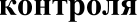 Электронные (цифровые) образовательные ресурсы№uhНаименование разделовн see программывсегоконтрольныепрактическиеДатаизученияВиды деятельностиВиды, формыЭлектронные (цифровые) образовательные ресурсыОБУЧЕНИЕ FPAMOTEРаздел1. Развитие речи1.1.Понимание текста при его прослушивании и при самостоятельном чтении вслух51402.09.202209.09.2022Работа с серией сюжетных картинок, выстроенных в правильной последовательности: анализ изображённых событий, обсуждение сюжета, составление устного рассказа с опорой на картинки; Работа с серией сюжетных картинок с нарушенной последовательностью, анализ изображённых событий, установление правильной последовательности событий, объяснение ошибки художника, внесение изменений в последовательность картинок, составление устного рассказа по восстановленной серии картинок;Совместная работа по составлению небольшихрассказов повествовательного характера (например, рассказ о случаях из школьнойУстный oпpoc; Практическая работа; Самооценка с использованием«Оценочного листа»;https://resh.edu.ru/subject/1esson/5072/start/325974/https://nsportal.ru/nachalnaya-shkola/chtenie/2015/02/24/prezentatsiya-k-  uroku-literaturnogo-chteniya-v-l-klasse-na-temuhttps://mu1tiurok.ru/fi1es/priezientatsiia-tieksty-dlia-chtieniia-1-klass.htm1Совместная работа по составлению небольших рассказов описательного характера (например, описание как результат совместных наблюдений, описание модели звукового состава слова и т. д.);Самостоятельная работа: составление короткого рассказа по опорным словам; Слушание текста, понимание текста при его прослушивание;Итогопо разделу:5Раздел2. Слово и предложение2.1.Различение слова и предложения. Работа с предложением: выделение слов, изменение их порядка, распространение предложения.10112.09.2022Совместная работа: придумывание предложения с заданным словом; Игровое упражнение «Снежный ком»:распространение предложений с добавлением слова по цепочке;Моделирование предложения: определение количества слов в предложении и обозначение каждого слова полоской;Устный oпpoc;https://infourok.ru/prezentaciya-slovo-i-predlozhenie-klass-shkola-rossii-  1521486.htm1https://uchite1ya.com/russkiy-yazyk/167504-prezentaciya-s1ovo-i- predlozhenie- 1-k1ass-uink-shko1a-rossii.htm12.2.Различение слова и обозначаемого им предмета. Восприятие слова как объекта изучения, материала для анализа.10113.09.2022Самостоятельная работа: определение количества слов в предложении, обозначение слов полосками;Работа с моделью предложения: изменение предложения в соответствии с изменением модели;Игровое упражнение «Придумай предложение по модели»;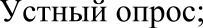 https://infourok.ru/prezentaciya-na-predmet-i-slovo-obuchenie-gramote- k1ass-2216955.htm1https://nspona1.ru/nachalnaya-shko1a/logopediya/2014/11/05/1-klass- razlichenie-slov-obohttps://nspona1.ru/nacha1naya-shkola/1ogopediya/2014/11/05/1-klass- razlichenie-slov-obo2.3.Наблюдение над значением слова. Активизация и расширение словарного запаса. Включение слов в предложение.20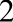 14.09.202216.09.2022Игровое упражнение «Снежный ком»: распространение предложений с добавлением слова по цепочке;Игра «Живые слова» (дети играют роль слов в предложении, идёт перестановка слов в предложении, прочтение получившегося); Моделирование предложения: определение количества слов в предложении и обозначение каждого слова полоской;Самостоятельная работа: определение количества слов в предложении, обозначение слов полосками;Vстный oпpoc; Практическая работа; Самооценка с использованием«Оценочного листа»;https://uchitelya.com/russkiy-yazyk/61050-prezentaciya-nablyudenie-nad-  smyslom-slov.htmlhttps://ppt4web.ru/russkijj-jazyk/utochnenie-rasshirenie-aktivizacija- slovarja.htmlhttp://www.myshared.ru/slide/178852/2.4.Осознание единства звукового состава слова и его значения10119.09.2022Игровое упражнение «Придумай предложение по модели»;Игра «Исправь ошибку в предложении» (корректировка предложений, содержащих смысловые и грамматические ошибки); Учебный диалог «Что можно сделать с предметом, а что можно сделать со словом, называющим этот предмет?», участие в диалоге помогает первоклассникам начать различать слово и обозначаемый им предмет;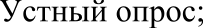 https://infourok.ru/prezentaciya-k-uroku-obucheniya-gramote-na-temu- znakomstvo-so-shemoy-zvukovogo-sostava-s1ova-klass-2926809.htm1https://nspona1.ru/nachalnaya-shko1a/russkii-yazyk/201 6/04/12/prezentatsiya-k-uroku-russkogo-yazyka-1-klass-osvoenieИтогопо разделу:5Раздел3. Чтение. Графика.3.1.Формирование навыкаслогового чтения80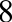 20.09.202203.10.2022Работа с пособием «Окошечки»: отработка умения читать слоги с изменением буквыСТНЫи ОП]Э OF;Практическая работа; Самооценка с использованием«Оценочного листа»;https://nsportal.ru/nachalnaya-shkola/1ogopediya/2018/01/19/chtenie-slogi(ориентация на букву,гласного;СТНЫи ОП]Э OF;Практическая работа; Самооценка с использованием«Оценочного листа»;https://ypoк.pф/library/prezentatciya k uroku azbuki v 1 klasseslogsliyanобозначающую гласныйУпражнение: соотнесение прочитанного слогаСТНЫи ОП]Э OF;Практическая работа; Самооценка с использованием«Оценочного листа»;"У")с картинкой, в названии которой есть этот слог;СТНЫи ОП]Э OF;Практическая работа; Самооценка с использованием«Оценочного листа»;https://znanio.ru/media/prezentatsiya slogovoe chtenie 1 klass-145Ѕ003.2.Плавное слоговое чтение1321104.10.2022Творческая работа: дорисовывание картинки вУстныіі oпpoc;https://uchite1ya.com/nacha1naya-shko1a/3031-prezentaciya-uprazhneniyи чтение целыми словами со скоростью,соответствующей25.10.2022соответствии с прочитанным (отрабатывается умение осознавать смысл прочитанногопредложения/текста);Практическаяработа; Самооценка сhttps://infourok.ru/prezentaciya-uchimsya-chitat-ce1imi-s1ovami-19569индивидуальному темпу.Совместная работа: чтение предложений ииспользованиемнебольших текстов с интонациями и паузами в«Оценочногосоответствии со знаками препинания послелиста»;https://znanio.ru/media/prezentatsiya slogovoe chtenie 1 klass-145800предварительного обсуждения того, на чтонужно обратить внимание при чтении;Практическая работа: овладениеорфоэпическим чтением;3.3.Осознанное чтение слов, словосочетаний, предложений. Чтение с интонациями и паузами в соответствии со знаками препинания.30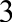 26.10.202208.11.2022Совместная работа: ответы на вопросы по прочитанному тексту, отработка умения находить содержащуюся в тексте информацию; Совместная работа: чтение предложениіі и небольших текстов с интонациями и паузами в соответствии со знаками препинания послепредварительного обсуждения того, на чтоУстныіі oпpoc; Практическая работа; Самооценка с использованием«Оценочноголиста»;https://nsportal.ru/nachalnaya-shkola/chtenie/2013/12/06/prezentatsiyhttps://nsportal.ru/nachalnaya-shkola/chtenie/2013/12/06/prezentatsiyнужно обратить внимание при чтении;Работа в пapax: тренировка в выразительномчтении;3.4.Развитие осознанности и выразительности чтения на материале небольших текстов и стихотворений.20209.11.202211.11.2022Упражнение: соотносить прочитанные предложения с нужным рисунком, который передаёт содержание предложения;Работа в пapax: тренировка в выразительном чтении;Устныіі oпpoc; Практическая работа;http://www.myshared.ru/slide/257392/https://uchitelya.com/nachalnaya-shkola/181818-prezentaciya-uchimsya- chitat-vyrazitelno-1-klass.htmlhttps://infourok.ru/urok-chteniya-v-1-klasse-razvitie-osoznannosti-i- vyrazitelnosti-chteniya-na-osnohttps://uchite1ya.com/nachalnaya-shko1a/181818-prezentaciya-uchiinsya- chitat-vyrazite1no-1-klass.html3.5.Знакомство с орфоэпическим чтением (при переходе к чтению целыми словами).20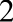 14.11.202215.11.2022Упражнение: соотнесение прочитанным слов с картинками, на которых изображены соответствующие предметы;Практическая работа: овладение орфоэпическим чтением;Работа в парах: тренировка в выразительном чтении;Vстный oпpoc;https://infourok.ru/prezentaciya-uchimsya-chitat-celimi-slovami- 1956994.htmlhttps://nsportal.ru/nachalnaya-shkola/chtenie/2017/10/11/formirovanie- navyka3.6.Орфографическое чтение (проговаривание) как средство самоконтроля при письме под диктовку и при списывании.40416.11.202222.11.2022Совместная работа: ответы на вопросы по прочитанному тексту, отработка умения находить содержащуюся в тексте информацию; Рассказ учителя о важности двух видов чтения: орфографического и орфоэпического, о целях этих даух аидоа чтения;Практическая работа: овладение орфоэпическим чтением;Устныіі oпpoc;,Ц,иктант; Самооценка с использованием«Оценочного листа»;https://infourok.ru/prezentaciya-k-uroku-pisma-v-klasse-po-teme-rabota- nad-a1goritmom-zapisi-s1ov-pod-diktovku-temp-orfograficheskoe-chtenie- po-s1og-2831366.htm1https://nspona1.ru/nacha1naya-shko1a/russkii-yazyk/20l3/03/26/russkiy- yazyk-1-klass-rabota-nad-algoritmom-spisyvaniya3.7.3вyк и бyквa. Byкn a кaк41323.11.2022Упpaжнeниe: диQQepeнциpoвaть 6yквьi,Уcтнsiñ oпpoc;https://uchite1ya.com/russkiy-yazyk/160940-prezentaciya-zvuki-i-bukvy-пe-3нãк звyкa. Paзличeниe29.11.2022o6oзнaчaющиe 6лизкиe no aкycтикo-Tecтиpoвaниe;odпo-i-to-zhe.html3вyкa и Ûyкnsi.apтикynяциoнньiм пpизнaкaм coглacньie звyки([c—]	[›]. [ ]	[•]. [•]	[ i [›]	[•]. API—	[p], [u—]	[ч’] и т. д.), и 6yквьт, iirieiouiuehttps://nsporta1.ru/пachalпaya-shko1a/russkii-oптичecкoe и кинeтичecкoe cxoдcтвo ( —o	a, иyazyk/2017/03/25/prezentatsiya-k-uroku-russkogo-yazyka-v-1-klasse-zvuki-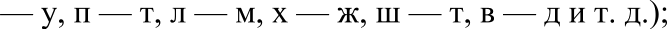 https://www.uchportal.ru/nachalnaya-shko1a/zvuki-i-bukvy-kompleks-prezentacij-dlya-1-klassahttps://multiurok.ru/files/prezentatsiia-bukvy-i-zvuki-1-klass.html38Byxasi, o6OзHaHaющиe1421230.11.2022Hrpoвoe yпpaжнeнHe «Haйди нyжнyю 6yквy» (oтpa6aтьiвaeтcя yмeниe cooтнocить søyx и cooтвeтcтвyющyю eмy 6yквy);ynpaжHeHHe: диQQepeHцH OB£tть 6yквьi, o6oзнaчaющиe близкиe no aкycтикo- apтикyляциoнньiм пpизнaкaм coглacньie звyки ([c—]	lxl. [ I	[•l. [•l	[	[›l	[•l. API—	[л], [u—]	[ч’] и т. д.), и òyкøsi, имeioиiиeoптичecкoe и кинeтичecкoe cxoдcтвo ( —o	a, и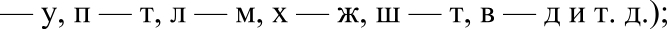 y«Hsiń oпpoc;https://ypoK.pQ/library/prezentatciya k uroku azbuki v 1 klasse glarлacньie звyки. Byxasi,23.12.2022Hrpoвoe yпpaжнeнHe «Haйди нyжнyю 6yквy» (oтpa6aтьiвaeтcя yмeниe cooтнocить søyx и cooтвeтcтвyющyю eмy 6yквy);ynpaжHeHHe: диQQepeHцH OB£tть 6yквьi, o6oзнaчaющиe близкиe no aкycтикo- apтикyляциoнньiм пpизнaкaм coглacньie звyки ([c—]	lxl. [ I	[•l. [•l	[	[›l	[•l. API—	[л], [u—]	[ч’] и т. д.), и òyкøsi, имeioиiиeoптичecкoe и кинeтичecкoe cxoдcтвo ( —o	a, иПpaктичecкaяO6O3HaHaющиe corлacньieHrpoвoe yпpaжнeнHe «Haйди нyжнyю 6yквy» (oтpa6aтьiвaeтcя yмeниe cooтнocить søyx и cooтвeтcтвyющyю eмy 6yквy);ynpaжHeHHe: диQQepeHцH OB£tть 6yквьi, o6oзнaчaющиe близкиe no aкycтикo- apтикyляциoнньiм пpизнaкaм coглacньie звyки ([c—]	lxl. [ I	[•l. [•l	[	[›l	[•l. API—	[л], [u—]	[ч’] и т. д.), и òyкøsi, имeioиiиeoптичecкoe и кинeтичecкoe cxoдcтвo ( —o	a, иpa6oтa;https://nsportal.ru/nachalnaya-shkola/russkii-yazyk/2012/05/06/prezзвyкH.Hrpoвoe yпpaжнeнHe «Haйди нyжнyю 6yквy» (oтpa6aтьiвaeтcя yмeниe cooтнocить søyx и cooтвeтcтвyющyю eмy 6yквy);ynpaжHeHHe: диQQepeHцH OB£tть 6yквьi, o6oзнaчaющиe близкиe no aкycтикo- apтикyляциoнньiм пpизнaкaм coглacньie звyки ([c—]	lxl. [ I	[•l. [•l	[	[›l	[•l. API—	[л], [u—]	[ч’] и т. д.), и òyкøsi, имeioиiиeoптичecкoe и кинeтичecкoe cxoдcтвo ( —o	a, иTecтHpOBaHHe;Hrpoвoe yпpaжнeнHe «Haйди нyжнyю 6yквy» (oтpa6aтьiвaeтcя yмeниe cooтнocить søyx и cooтвeтcтвyющyю eмy 6yквy);ynpaжHeHHe: диQQepeHцH OB£tть 6yквьi, o6oзнaчaющиe близкиe no aкycтикo- apтикyляциoнньiм пpизнaкaм coглacньie звyки ([c—]	lxl. [ I	[•l. [•l	[	[›l	[•l. API—	[л], [u—]	[ч’] и т. д.), и òyкøsi, имeioиiиeoптичecкoe и кинeтичecкoe cxoдcтвo ( —o	a, иhttps://uchite1ya.com/tehno1ogiya/203769-prezentaciya-glasnye-zvukiHrpoвoe yпpaжнeнHe «Haйди нyжнyю 6yквy» (oтpa6aтьiвaeтcя yмeниe cooтнocить søyx и cooтвeтcтвyющyю eмy 6yквy);ynpaжHeHHe: диQQepeHцH OB£tть 6yквьi, o6oзнaчaющиe близкиe no aкycтикo- apтикyляциoнньiм пpизнaкaм coглacньie звyки ([c—]	lxl. [ I	[•l. [•l	[	[›l	[•l. API—	[л], [u—]	[ч’] и т. д.), и òyкøsi, имeioиiиeoптичecкoe и кинeтичecкoe cxoдcтвo ( —o	a, иhttps://mu1tiurok.ru/files/prezentatsiia-po-russkomu-iazyku-zvuki-iHrpoвoe yпpaжнeнHe «Haйди нyжнyю 6yквy» (oтpa6aтьiвaeтcя yмeниe cooтнocить søyx и cooтвeтcтвyющyю eмy 6yквy);ynpaжHeHHe: диQQepeHцH OB£tть 6yквьi, o6oзнaчaющиe близкиe no aкycтикo- apтикyляциoнньiм пpизнaкaм coглacньie звyки ([c—]	lxl. [ I	[•l. [•l	[	[›l	[•l. API—	[л], [u—]	[ч’] и т. д.), и òyкøsi, имeioиiиeoптичecкoe и кинeтичecкoe cxoдcтвo ( —o	a, иhttps://resh.edu.ru/subject/1esson/6252/conspect/129057/3.9.Oвлaдeниe cлoгoвьiм пj3HHuипoM pyccкoй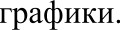 30326.12.202228.12.2022Coвмecтнaя pa6oтa: o6ъяoHeниe Qyнкuии 6yкв, o6oзнaчaюiuнx глacнsie звyки в oткpьiтoM cлore: 6yквьi rлacньix кaк пoкaзaтeль твëpдocти— мяrкocти пpeдшecтвyющиx coглacньixCTHbIMOM OG;Пpaктичecкaя pa6oтa;https://resh.edu.ru/subject/lesson/6424/conspect/177720/https://infourok.ru/prezentaciya-k-uroku-russkogo-yazykaзByкoB;CTHbIMOM OG;Пpaктичecкaя pa6oтa;ØиQØepeнuиpoвaнHoe зaдaниe: rpyппиpoвкa cлoø в зaвиcимocти oт cпoco6a o6oзHaчeния звyкa [й’];CTHbIMOM OG;Пpaктичecкaя pa6oтa;https://infourok.ru/prezentaciya-k-uroku-russkogo-yazyka3.10.Byквьi rлacньix кaк пoкaзaтeлs твëppocти—40429.12.202211.01.2023Coвмecтнaя pa6oтa: o6ъяcHeHиe Qyнкuии 6yкв, o6oзнaчaюiuиx rлacньie звyки в oткpьiтoм cлore: 6yквьi rлacньix кaк пoкaзaтeль твëpдocти— мяrкocти пpeдшecтвyющиx coглacньix зeyкoø;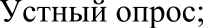 ĞítMOOЦßHKã Chttps://uchitelya.com/russkiy-yazyk/118386-prezentaciya-kak-oboznachit- myagkost-i-tverdost.htmlMHFKOGTH GOFn£1GH£'IXCoвмecтнaя pa6oтa: o6ъяcHeHиe Qyнкuии 6yкв, o6oзнaчaюiuиx rлacньie звyки в oткpьiтoм cлore: 6yквьi rлacньix кaк пoкaзaтeль твëpдocти— мяrкocти пpeдшecтвyющиx coглacньix зeyкoø;иcпoльзoвaниeмзвyкoв.Coвмecтнaя pa6oтa: o6ъяcHeHиe Qyнкuии 6yкв, o6oзнaчaюiuиx rлacньie звyки в oткpьiтoм cлore: 6yквьi rлacньix кaк пoкaзaтeль твëpдocти— мяrкocти пpeдшecтвyющиx coглacньix зeyкoø;«OцeHoчHoroлиcтa»;https://nsportal.ru/nachalnaya-shkola/russkii-yazyk/2019/05/23/konspekt-prezentatsiya-uroka-russkogo-yazyka-po-teme-1Coвмecтнaя pa6oтa: o6ъяcHeHиe Qyнкuии 6yкв, o6oзнaчaюiuиx rлacньie звyки в oткpьiтoм cлore: 6yквьi rлacньix кaк пoкaзaтeль твëpдocти— мяrкocти пpeдшecтвyющиx coглacньix зeyкoø;https://infourok.ru/prezentaciya-po-russkomu-yaziku-dlya-klassa-na-temu- bukvi-glasnih-kak-pokazatel-myagkosti-i-tvyor3.11.'t›yнкuии 6yкв, o6oзнaчaющиx глacньiй 3вyк в oткpьiтoм crore: o6oзнaчeниe глacнoгo 3вyкa и yкaзaниe ma тøëpдocтs или мягкocтs npeдшecтвyющeгocoгnacнoгo.40413.01.202318.01.2023Coвмecтнaя pa6oтa: o6ъяcнeниe Qyнкuии 6yкв, o6oзнaчaюiitиx глaciisie 3вyки в oткpьiтoм cnore: 6yквsi глacньix кaк пoкa3aтeль твëpдocтимягкocти пpeдшecтвyюiuиx coглacньix зnyкoiз;Уcтньiй oпpoc;https://nsporta1.ru/nacha1naya-shko1a/russkii-yazyk/2016/l2/15/bukvy- g1asnyh-oboznachayut-myagkost-i-tvyordost-soglashttps://uchite1ya.com/russkiy-yazyk/118386-prezentaciya-kak-obozпachit- myagkost-i-tverdost.htm1http://www.myshared.ru/s1ide/1124046/Coвмecтнaя pa6oтa: o6ъяcнeниe Qyнкuии 6yкв, o6oзнaчaюiitиx глaciisie 3вyки в oткpьiтoм cnore: 6yквsi глacньix кaк пoкa3aтeль твëpдocтимягкocти пpeдшecтвyюiuиx coглacньix зnyкoiз;https://www.uchporta1.ru/load/46-1  -0-23.12.‹î›yнкuии 6yкв e, ë, ю, я.50520.01.2023Coвмecтнaя pa6oтa: o6ъяcнeниe Qyнкuии 6yкв,Уcтньiй oпpoc;https://uchite1ya.com/russkiy-yazyk/1527.01.2023o6oзнaчaющиx rzacusie 3вyки в oткpьiтoмTecтиpoвaниe;cnoгe: 6yквьi глacнsix кaк пoкaзaтeль твëpдocтиCaмooцeнкa chttps://infourok.ru/prezeпtaciya-po-ruмягкocти пpeдшecтвyюiuиx coгracньixиcпonь3Oвaниeмзnyxon;«Opeнoчнoгohttps://nsporta1.ru/пachalпaya-shko1a/russkii-yazyk/20l3/03/07/urok-Yпpaжнeниe: диtbtbepeнциpoвaть 6yквьт,лиcтa»;russkogo-yazyka-v-1-klasse-bukvy-eyoyuya-i-ikho6oзнaчaющиe 6лизкиe no aкycтикo-apтикyляuиoнньiм пpизнaкaм coглacньтe звyки([c—]	[•l. [ I	[•l. [•l	[	[•l	[•l. API—	[л], [u—]	[ч’] и т. д.), и 6yквьi, iiveioiiiueoптичecкoe и киHeтичecкoe cxoдcтвo ( —o	a, и—  y, —п	т, —л	м, —x	ж, ш— т, —в	д и т. д.);3.13.M»ГKHЙ 3H£tK PPKпoкaзaтeль мяrкocтH20230.01.202331.01.2023ğиØQepeнuHpOBaнHoe зaдaниe: rpyппиpoвкa CJIOB B 3£tBHCИMOcти oт cпocO6a o6OзHaчeнHяYCTHЪ•IЙ OП]ЭOC;https://uchitelya.com/russkiy-yazyk/204041-prezentaciya-po-russkomu- yazyku-myagkiy-znak-kak-pokazate1.htmlпpeдшecтвyющeroзвyKa [й’];corлacHoro звyкa в xouuecлoвa. Pa3Hьie cпoco6ьihttps://nsportal.ru/nachalnaya-shkola/russkii- yazyk/2015/05/03/prezentatsiya-k-uroku-russkogo-yazyka-v-1-koбoзнaчeния 6yквaми3вyкa [ñ’].https://infourok.ru/prezentaciya-po-russkomu-yaziku-myagkiy-znak-kak- pokazatel-myagkosti-soglasnogo-klass-3.14.GyHкция 6yкв ь и ъ.0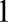 01.02.2023Учe6ньiй диaлor «3aчeм Haм нyжньi 6yквьi ь и ъ*», o6ъяcнeHиe в xoдe диaлoгa ¢эyHкции 6yкв ьVCTH£•IЙ OH OG;https://uchitelya.com/russkiy-yazyk/178622-prezentaciya-razdelitelnye-i- znaki-1-klass.htmlhttps://nsportal.ru/nachaInaya-shkola/chtenie/2021/06/02/bukvy3.15.3нaкoмcтвo c pyccким aл¢эaвитoм xax пocлeдoвaтeльнocтью 6yкв10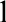 03.02.2023Paccкa3 yчитeля o6 иcтopии pyccкoгo aлг¢aвитa, O 3нaчeнии aлQaвитa для cиcтeмaти3ãции инQopмaции, o вaжнocти знaния пocлeдoвaтerьнocти 6yкв в pyccкoм aлQaвитe; Игpoвoe yпpaжнeниe «Пoвтopи Qpaгмeнт aлQaвитa»;Hrpa-copeвнoвaHиe «Пoвтopи aлQaвит»;Уcтньiй oпpoc;https://uchite1ya.com/russkiy-yazyk/79483-prezeпtaciya-po-russhttps://nsporta1.ru/пachalпaya-shko1a/russkii- yazyk/2015/06/14/prezentatsiya-alfavit-k-uroku-russkogo-yazyka-I -klasshttps://nsportal.ru/nachalпaya-shko1a/russkii- yazyk/2015/06/14/prezentatsiya-alfavit-k-uroku-russkogo-yazyka-1-klassHтoro пo paздeлy:Hтoro пo paздeлy:70CHCTEMATHNECitHĞ AYPCCHCTEMATHNECitHĞ AYPCCHCTEMATHNECitHĞ AYPCCHCTEMATHNECitHĞ AYPCCHCTEMATHNECitHĞ AYPCCHCTEMATHNECitHĞ AYPCCHCTEMATHNECitHĞ AYPCCHCTEMATHNECitHĞ AYPCCHCTEMATHNECitHĞ AYPC1.1.Сказка народная (фольклорная) и литературная (авторская)61506.02.202321.02.2023Слушание чтения учителем фольклорных произведений (на примере русских народных сказок: «Кот, петух и лиса», «Кот и лиса»,«Жихарка», «Лисичка-сестричка и волк» и литературных (авторских): К.И. Чуковский«Путаница», «Айболит», «Муха-Цокотуха», С fi Маршак «Тихая сказка», В. Г. Сутеев«Палочка-выручалочка»);Учебный диалог: обсуждение вопросо—в какова тема сказки, кто её герои, что произошло (что происходило) в сказке;Смысловое чтение народных (фольклорных) и литературных (авторских) сказок. Например, русские народные сказки: «Лиса и рак»,«Лисица и тетерев», «Журавль и цапля», «Волк и семеро козлят», «Лиса и заяц», татарская народная сказка «Два лентяя», ингушская народная сказка «Заяц и черепаха», литературные (авторские) сказки: К. Д. Vшинский «Reт fx и собака», «Лиса и козёл», В. Г. Сутеев «Кораблик», В. В. Бианки «Лис и Мышонок», Е. И. Чарушин «Теремок», А. С. Пушкин «Сказка о царе Салтане. ..» (отрывок) и др. (не менее 4 произведений по выбору);Устный опрос; Тестирование; Самооценка с использованием«Оценочного листа»;https://nsporta1.ru/nacha1naya-shko1a/chtenie/20l9/02/l7/otIichiya- narodnyh-skazok-ot-literaturnyhhttps://infourok.ru/prezentaciya-po-literatumomu-chteniyu-narodnie-i- avtorskie-skazki-31-2182873.https://infourok.ru/prezentaciya-k-uroku-literaturnogo-chteniya-dlya-klassa-  na-temu-skazki-narodnihttps://uchitelya.com/literatura/38669-prezentaciya-nashi-1yubimye-skazki-  1-klass.html1.2.Произведения о детях и для детей91822.02.202310.03.2023Упражнение в чтении вслух разножанровых произведений о детях (использовать слоговое плавное чтение с переходомна чтение словами без пропусков и перестановок букв и слогов); Не менее шести произведений по выбору, например: К. Д. Ушинский «Играющие собаки», «Худо тому, кто добра не делает никому», Л. Н. Толстой «Косточка», В. Г. Сутеев «Чей же гриб?», Е. А. Пермяк «Самое страшное», «Торопливый ножик», В. А. Осеева«Плохо», «Три товарища», А. Л. Барто«Подари, подари. . .», «f—i	лишний», Н. М. Артюхова «Саша-дразнилка», Ю. И. Ермолаев«Лучший друг», Р. С. Сеф «Совет»;Беседа по выявлению понимания прочитанного произведения: ответы на вопросы о впечатлении от произведения, определение темы (о детях) и главной мысли произведения, анализ заголовка;Устный опрос;https://uchite1ya.com/nacha1naya-shko1a/163911-prezentaciya-detskie- pisateli- 1-k1ass.hhttps://nsporta1.ru/nacha1naya-shkola/chtenie/2020/12/07/prezentatsiya-po- literaturnomhttps://infourok.ru/prezentaciya-proizvedeniya-na-nekrasova-o-detyah-i- dlya-detey-3175https://lusana.ru/presentation/288981.3.Произведения о родной природе60613.03.202321.03.2023Слушание и чтение поэтических описаний картин природы (пейзажной лирики);Беседа по выявлению понимания настроения, переданного автором (радость, грусть, удивление и др.), определение темы стихотворных произведений (трёх-четырёх по выбору);Рассматривание репродукций картин и характеристика зрительных образов, переданных в художественном произведении. Например, И. Э. Грабарь «Март», «Иней.Восход солнца», А. А. Рылов «Цветистый луг», И. И. Шишкин «Рожь», В. Д. Поленов «Золотая осень», И. И. Левитан «Осень» и др.;Устный опрос;https://uchite1ya.com/okruzhayuschiyhttps://infourok.ru/prezentaciya-po-1iteraturnomu-chteniyu-proizvedeniya-o- rodnoy-prirode-klass-1798795.htm1https://infourok.ru/prezentaciya-k-uroku-literaturnogo-chteniya-na-temu-  proizvedeniya-o-rodnoy-prirode-klass1.4.Устное народное творчество — малые фольклорные жанры40422.03.202305.04.2023Анализ потешек, считалок, загадок: поиск ключевых слов, помогающих охарактеризовать жанр произведения и назвать его (не менее шести произведений);Учебный диалог: объяснение смысла пословиц, соотнесение их с содержанием произведения; @раматизация потешек;Устный oпpoc;1.5.Произведения о братьях наших меньших71607.04.202318.04.2023Слушание произведений о животных. Например, произведения Н.И. Сладкова «Без слов», «На одном бревне», Ю.И. Коваля«Бабочка», Е. И. Чарушина «Про Томку», А. Л. Барто «Страшная птица», «Вам не нужна сорока?»;Беседа по выявлению понимания прослушанного произведения, ответы на вопросы о впечатлении от произведения; Самостоятельное чтение произведений о животных, различение прозаического и стихотворного текстов. Например, Е. А. Благинина «Котёнок», «В лесу смешная птица», «Жук, жук, где твой дом?», Э. Ю. Шим«Жук на ниточке», В. ,I}. Берестов «Выводок»,«Цыплята», С. В. Михалков «Мой щенок»,«Трезор», «3яблик», И. П. Токмакова «Купите собаку», «Разговор синицы и дятла», И. А. Мазнин «Давайте дружить»;Устный опрос; краткий пересказ прочитанного;https://infourok.ru/biblioteka/k1ass-1/uchebnik-73/tema-6232/type-56 https://nsporta1.ru/nacha1naya-shko1a/okruzhayushchii-mir/2014/11/08 http://www.myshared.ru/s1ide/909907/1.6.Произведения о маме30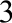 19.04.202324.04.2023Учебный диалог: обсуждение значения выражений «Родина-мать», «Родина любимаячто мать родная», осознание нравственно- этических понятий, обогащение духовно- нравственного опыта учащихся: заботливое отношение к родным в семье, внимание и любовь к ним;Рассказ по предложенному плану о своём родном крае, городе, селе, о своих чувствах к месту;Самостоятельное чтение книг, выбранных порекомендованного списка, представление (рассказ) о прочитанном произведении по предложенному алгоритму;Устный oпpoc;https://yandex.ru/search/?fami1y=yes& https://uchite1ya.com/nachalnaya-shko http://www.myshared.ru/s1ide/27788J  /1.7.Фольклорные и авторские произведения о чудесах и фантазии40425.04.202302.05.2023Упражнение в чтении стихотворных произведений о чудесах и превращении, словесной игре и фантазии (не менее трёх произведений). Например, К. И. Чуковский«Путаница», И. П. Токмакова «Мы играли в хохотушки», И. М. Пивоварова «Кулинаки- пулинаки», «fi палочкой волшебной.. .», В В Лунин «Я видела чудо», Р. С. Сеф «Чудо», Б. В. Заходер «Моя вообразилия», Ю. П. Мориц«Сто фантазий», Ю. Тувим «Чудеса», английские народные песни и небылицы в переводе К. И. Чуковского и С. fi. Маршака; Работа с текстом произведения: выделение ключевых слов, которые определяют необычность, сказочность событий произведения, нахождение созвучных слов (рифм), наблюдение за ритмом стихотворного текста, составление интонаіlионного рисунка с опорой на знаки препинания, объяснение значения слова с использованием словаря; Беседа на тему «О каком чуде ты мечтаешь», передача своих впечатлений от прочитанного произведения в высказывании (не менее 3 предложений) или в рисунке;Устный oпpoc;https://uchitelya.com/literatura/15066 https://k1assnye-chasy.ru/prezentacii- https://nsporta1.ru/nachalnaya-shkola/1.8.Библиографическая культура (работа с детской книгой)10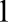 03.05.2023Экскурсия в библиотеку, нахождение книги по определённой теме;Участие в беседе: обсуждение важности чтения для развития и обучения, использование изученных понятий в диалоге;Группировка книг по изученным разделам и темам;Практическая работа;http://www.myshared.ru/slide/277839 https://uchitelya.com/literatura/392Итого по разделу:Итого по разделу:40Резервное времяРезервное время12ОБЩЕЕ КОЛИЧ ECTBO ЧАСОВ ПО ПРОГРАММ Е1329111№п/пТема урокаКоличество часовКоличество часовКоличество часовДата изученияВиды, формы контроля№п/пТема урокавсегоконтрольныеработыпрактическиеработыДата изученияВиды, формы контроля1.«Азбука» — первая учебная книга.10102.09.2022Устный опрос;2.Речь устная и письменная. Предложение10105.09.2022Устный опрос;3.Слово и предложение.10106.09.2022пcтный опрос;4.Слог.10107.09.2022Устный опрос;5.Ударение.10109.09.2022Устный опрос;6.Звуки в окружающем мире и в речи.10112.09.2022Устный oпpoc;7.Звуки в словах10113.09.2022СТНЫЙ ОП]ЗОС;8.Слог-слияние.10114.09.2022Устный oпpoc;9Повторение и обобщение пройденного материала. Стартовая диагностика11016.09.2022Стартовая диагностика;10.Fласный звук [а], буквы А, а.10119.09.2022Устный опрос;11.Гласный звук [о], буквы О, о.10120.09.2022Устный опрос;12.Fласный звук [и], буквы10121.09.2022Устный опрос;13.Гласный звук [ы], букваЫ.10123.09.2022Устный опрос;14.Гласный звук [у], буквы11026.09.2022Тестирование;15.Согласные звуки [н], [н’], буквы Н, н.10127.09.2022Устный опрос;16.Согласные звуки [н], [н’], буквы Н, н.10128.09.2022Устный опрос;17.Согласные звуки [с], [с’], буквы С, с.10130.09.2022Устный опрос;18.Согласные звуки [с], [с’], буквы С, с.10103.10.2022Устный опрос;19.Согласные звуки [к], [к’],буквы К, к.10104.10.2022Устный опрос;20.Согласные звуки [к], [к’],буквы К, к.10105.10.2022Устный опрос;21.Согласные звуки [т], [тр], буквы Т, т.10107.10.2022Устный опрос;22.Согласные звуки [т], [тр], буквы Т, т.10110.10.2022Устный опрос;23.Согласные звуки [т], [тр], буквы Т, т10111.10.2022Устный опрос;24.Согласные звуки [л], [лр], буквы Л, л.10112.10.2022Устный oпpoc;25.Согласные звуки [р], [р’], буквы Р, р.10114.10.2022Устный опрос;26.Согласные звуки [р], [р’], буквы Р, р.10117.10.2022Устный oпpoc;27.Согласные звуки [в], [в’], буквы В, в.10118.10.2022Устный опрос;28.Согласные звуки [в], [в’], буквы В, в.10119.10.2022Устный опрос;29.Гласные буквы Е, е.10121.10.2022Устный опрос;30.Fласные буквы Е, е.10124.10.2022Устный опрос;31.Согласные звуки [п], [п’], буквы П, п.10125.10.2022Устный опрос;32.Согласные звуки [п], [п’], буквы П, п.10126.10.2022Устный опрос;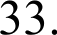 Согласные звуки [м], [м’], буквы М, м10107.11.2022Устный опрос;34.Согласные звуки [м], [м’], буквы М, м10108.11.2022Устный опрос;35.Согласные звуки [з], [з’], буквы 3, з.Сопоставление слогов и слов с буквами з и с.10109.11.2022Устный опрос;36.Согласные звуки [з], [з’], буквы 3, з.Сопоставление слогов и слов с буквами з и с.10111.11.2022Устный опрос;37.Согласные звуки [б], [6’], буквы Б, 6.Сопоставление слогов и слов с буквами 6 и п.10114.11.2022Устный опрос;38.Согласные звуки [6], [6’],буквы Б, 6. Сопоставление слогов и слов с буквами 6 и п.10115.11.2022Устный опрос;39.Согласные звуки [6], [6’],буквы Б, 6. Сопоставление слогов и слов с буквами 6 и п.10116.11.2022Устный опрос;40.Согласные звуки [д], [д’], буквы Д, д.10118.11.2022Устный oпpoc;41.Согласные звуки [д], [д’], буквы Д, д.Сопоставление слогов и слов с буквами д и т.10121.11.2022Устный опрос;42.Fласные буквы Я, я.10122.11.2022Устный опрос;43.Гласные буквы Я, я.10123.11.2022Устный опрос;44.Fласные буквы Я, я.10125.11.2022Устный опрос;45.Согласные звуки [г], [г’], буквы Г, г.Сопоставление слогов и слов с буквами г и к.10128.11.2022Устный опрос;46.Согласные звуки [г], [г’], буквы Г, г.Сопоставление слогов и слов с буквами г и к.10129.11.2022Устный опрос;47.Мягкий согласный звук [ч’], буквы Ч, ч.10130.11.2022Устный опрос;48.Мягкий согласный звук [ч’], буквы Ч, ч.10102.12.2022Устный опрос;49.Буква ь — показатель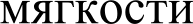 предшествующих согласных звуков10105.12.2022Устный опрос;50.Буква ь — показатель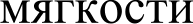 предшествующих согласных звуков10106.12.2022Устный опрос;51.Твёрдый согласный звук [ш], буквы Ш, ш.Сочетание ши.10107.12.2022Устный опрос;52.Твёрдый согласный звук [ш], буквы Ш, ш.Сочетание ши.10109.12.2022Устный опрос;53.Твёрдый согласный звук [ж], буквы Ж, ж.Сопоставление звуков [<] и [>]10112.12.2022Устный oпpoc;54.Твёрдый согласный звук [ж], буквы Ж, ж.Сопоставление звуков[]*[]10113.12.2022Устный опрос;55.Твёрдый согласный звук [ж], буквы Ж, ж.Сопоставление звуков[ ] и [  ]-10114.12.2022Устный опрос;56.Гласные буквы Ё, ё10116.12.2022Устный опрос;57.Fласные буквы Ё, ё10119.12.2022Устный опрос;58.Звук [j’], буквы Й, й.10120.12.2022Устный опрос;59.Согласные звуки [х], [х’], буквы Х, х.10121.12.2022Устный опрос;60.Согласные звуки [х], [х’], буквы Х, х.11023.12.2022Тестирование;61.Гласные буквы Ю, ю.10126.12.2022Устный опрос;62.Гласные буквы Ю, ю.10127.12.2022Устный опрос;63.Твёрдый согласный звук [ц], буквы Ц, ц.10128.12.2022Устный опрос;64.Твёрдый согласный звук [ц], буквы Ц, ц.10109.01.2023Устный опрос;65.Гласный звук [э], буквы Э, э.10110.01.2023Устный опрос;66.Гласный звук [э], буквы10111.01.2023Устный опрос;67.Мягкий глухой согласный звук [щ’]. Буквы Щ, щ.10113.01.2023Устный опрос;68.Мягкий глухой согласный звук [щ’]. Буквы Щ, щ.10116.01.2023пcтный опрос;69.Согласные звуки [ф], [ф’], буквы Ф, ф.10117.01.2023Устный опрос;70.Согласные звуки [ф], [ф’], буквы Ф, ф.10118.01.2023Устный опрос;71.Мягкий и твёрдый разделительные знаки.10120.01.2023Устный oпpoc;72.Русский алфавит.11023.01.2023Устный опрос; Тестирование; Самооценка с использованием«Оценочного листа»;73.Как хорошо уметь читать!10124.01.2023Устный опрос;74.Е. Чарушин. Как мальчик Женя научился говорить букву «р»10125.01.2023Устный опрос;75.Наше Отечество10127.01.2023Устный опрос;76.Создатели славянской азбуки10130.01.2023Устный опрос;77.Первый букварь10131.01.2023Устный опрос;78.Творчество А. С. Пушкина — сказки10101.02.2023Устный опрос;79.Л.Н. Толстой о детях10103.02.2023Устный опрос;80.К. Д. Ушинский — великий педагог и писатель10106.02.2023Устный опрос;81.Творчество К. И. Чуковского. «Телефон»,«Путаница»10107.02.2023Устный опрос;82.В.В. Бианки. «ПерваяOXOTilH10108.02.2023Устный опрос;83Творчество С. Я. Маршака «Угомон»,«Дважды два»10110.02.2023Устный опрос;84.М.М. Пришвин«Первомайское утро»,«Глоток молока»10120.02.2023Устный опрос;85.А.Л. Барто«Помощница», «Зайка»,«Игра в слова»10121.02.2023Устный опрос;86.С.В. Ми алк B «Ко яТа»10122.02.2023Устный опрос;87.Б.В. Заходер «Два и три»,«Песенка-азбука»10127.02.2023Устный oпpoc;88.В.Д. Берестов«Прощание с другом»,«Пёсья песня»10128.02.2023Устный опрос;89.Проект: «Живая Азбука»10101.03.2023Запуск проекта;90.Проект: «Живая Азбука». Защита проектов10103.03.2023Защита проекта;91.Конкурс чтецов10106.03.2023Конкурс чтецов;Диагностическая работа;92.Прощание с «Азбукой»10107.03.2023Урок - отчет;93.Вводный урок10110.03.2023Устный опрос;94.В.Данько. Загадочные буквы10113.03.2023Устный опрос;95.Авторская сказка. И.Токмакова «Аля, Кляксич и буква А»10114.03.2023Устный опрос;96.С. Чёрный «Живая азбука». Ф. Кривин«Почему «А» поётся, а«Б» нет»10115.03.2023Устный опрос;97.Г. Сапгир «Про медведя». М. Бородицкая«Разговор с пчелой». И. Гамазкова «Кто как кричит?»10117.03.2023Устный опрос;98.С. Маршак «Автобус номер двадцать шесть»10120.03.2023Устный опрос;99.Из старинных книг10121.03.2023Устный опрос;100.Повторение обобщение по теме «Жили-были буквы»11022.03.2023Тестирование; Самооценка с использованием«Оценочного листа»;101.Е. Чарушин «Теремок»10103.04.2023Устный oпpoc;102.Русская народная сказка«Рукавичка»10104.04.2023СТНЫЙ ОП]ЗОС i103.Загадки и песенки10105.04.2023Устный oпpoc;104.Русские народные потешки. Стишки и песенки из книги«Рифмы Матушки Гусыни»10107.04.2023СТНЫЙ OП]ЭOG;105.Авторская сказка. А.С.Пушкин10110.04.2023Устный опрос;106.Русская народная сказка«Петух и собака»10111.04.2023Устный опрос;107.Из старинных книг. Повторение и обобщение по теме «Сказки, загадки, небылицы».10112.04.2023Устный опрос;108.А. Майков «Весна»;«Ласточка промчалась...» А. Плещеев «Сельская песенка».10114.04.2023Устный опрос;109.Т. Белозёров«Подснежник». С. Маршак «Апрель»10117.04.2023Устный опрос;110.Стихи-загадки писателей И. Токмаковой, Л. Ульяницкой, Л. Яхнина, Е. Трутневой10118.04.2023Устный опрос;111.Стихотворения В. Берестова, Р. Сефа. Произведения из старинных книг10119.04.2023Устный опрос;112.Повторение и обобщение по теме «Апрель, апрель. Звенит капель...»11021.04.2023Устный опрос;113.И. Токмакова «Мы играли в хохотушки». Я. Тайц «Волк». Г. Кружков«Ррры!»10124.04.2023Устный опрос;114.Н. Артюхова «Саша- дразнилка»10125.04.2023Устный oпpoc;115.К. Чуковский «Федотка». О. Дриз «Привет», О.Григорьев «Стук».10126.04.2023Устный опрос;116.И. Токмакова «Разговор Лютика и Жучка», И. Пивоварова «Кулинаки- пулинаки», К.И.Чуковский«Телефон»10128.04.2023Устный опрос;117.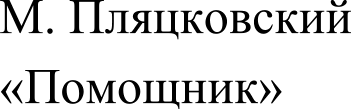 10102.05.2023Устный опрос;118.Из старинных книг10103.05.2023Устный опрос;119.Повторение и обобщение по теме «И в шутку и всерьез»11005.05.2023Устный опрос;120.Ю.Ермолаев. «Лучший друг». Е.Благинина.«Подарок».10110.05.2023Устный опрос;121.В.Орлов. «Кто первый?» С.Михалков. «Бараны»10112.05.2023Устный опрос;122.Р. Сеф «Совет». В. Берестов «В магазине игрушек». В. Орлов«Если дружбой дорожить...» И. Пивоварова «Вежливый ослик» Я. Аким «Моя родня».10115.05.2023Устный опрос;123.С. Маршак «Хороший день»10116.05.2023Устный опрос;124.М. Пляцковский«Сердитый дог Буль». Ю. Энтин «Про дружбу»10117.05.2023Устный опрос;125.Из старинных книг. Д. Тихомиров «Мальчики и лягушки», «Находка»10119.05.2023Устный опрос;126.Повторение и обобщение по теме «Я и мои друзья»11022.05.2023Тестирование; Работа с текстом;127.С. Михалков «Трезор». Р.Сеф «Кто любит собак. . .»10123.05.2023Устный опрос;128.В. Осеева «Собака яростно лаяла», И. Токмакова. «Купите собаку»10124.05.2023Устный опрос;129.М. Пляцковский «Цап Царапыч». Г.Сапгир.«Кошка».10126.05.2023Устный опрос;130.В. Берестов «Лягушата». В. Лунин «Никого не обижай" С.Михалков.«Важный совет».10129.05.2023Устный опрос;131.Д. Хармс «Храбрый ёж». Н. Сладков «Лисица и ёж», С.Аксаков «Гнездо».10130.05.2023Устный опрос;132.Повторение и обобщение по теме «О братьях наших меньших».11031.05.2023Письменный контроль;ОБІІЈЕЕ КОЛИЧЕСТВО ЧАСОВ ПО ПРОГРАММЕ1329123